Evangelický sbor v Rovečném 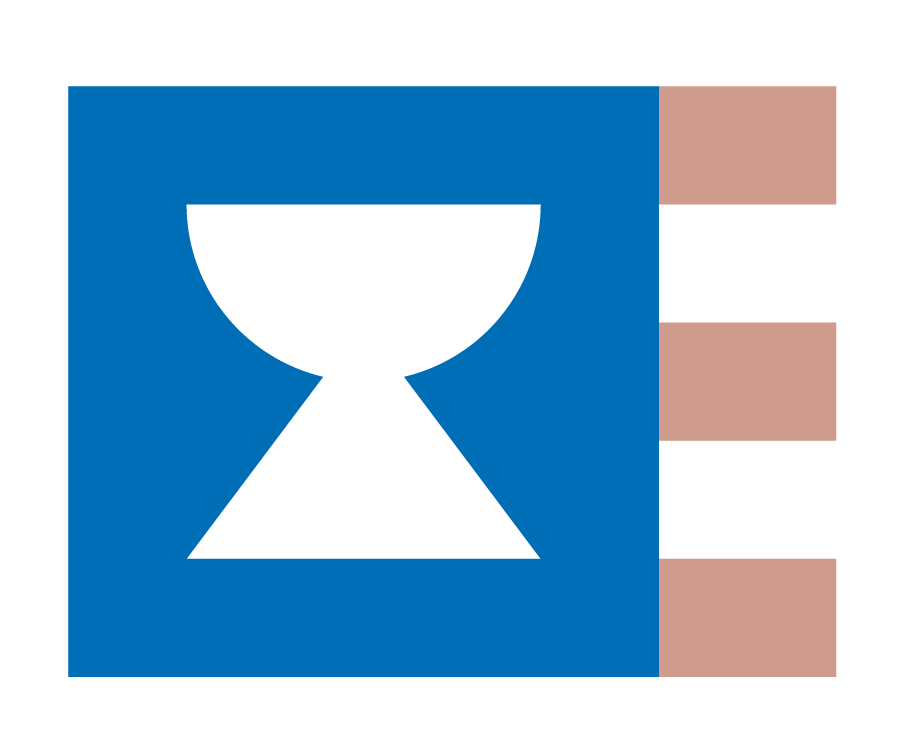 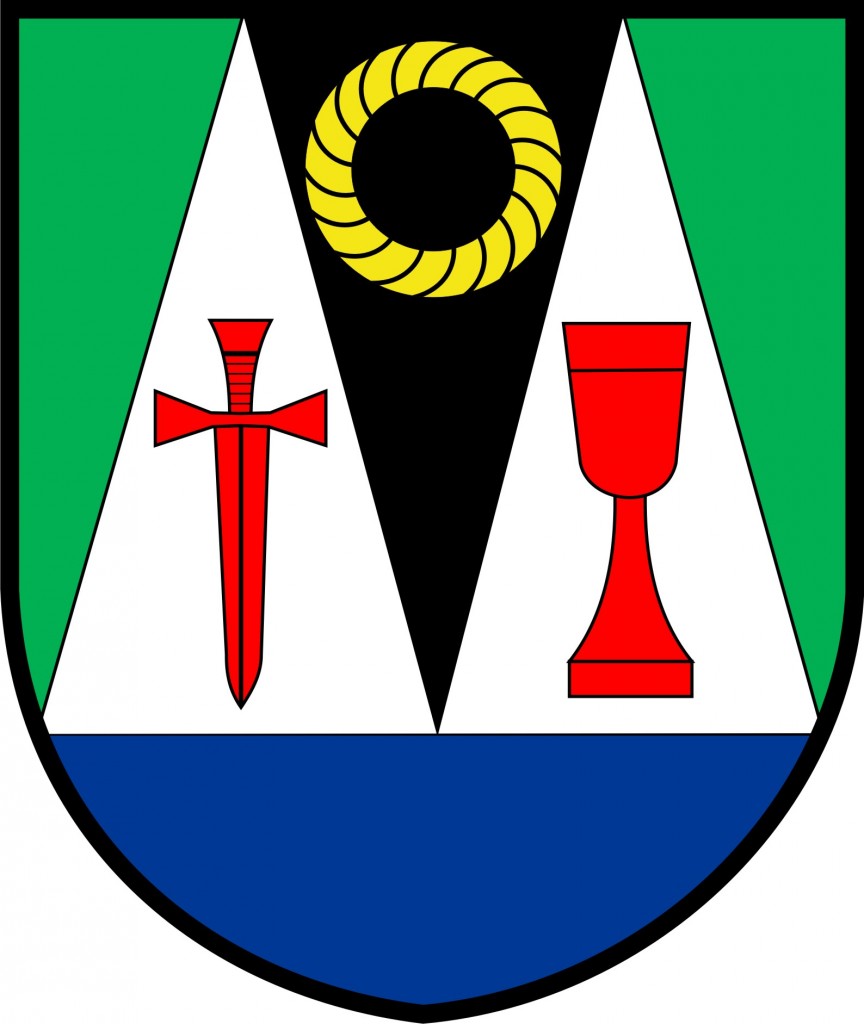 za podpory Obce Rovečné a Grantového systému ČCE pro diakonické a rozvojové projektypřipravuje„Přífarský“ táborNemáte program pro děti o prázdninách? Nechtějí vaše děti opouštět domov?Je tu řešení! :)V týdnu od 23. do 27. července 2018 se uskuteční „přífarský“ tábor, při kterém by děti spaly doma, ale přes den by pro ně byl připravený program (také s jídlem a veškerou péčí). Především pro děti prvního stupně ZŠ (od 6 let do 12 let). MÍSTO: evangelická fara v Rovečném a okolí VEDENÍ TÁBORA: Ondřej a Debora Rumlovi STRAVOVÁNÍ: 3x denně (svačiny a oběd)PROGRAM: připraven s ohledem na věk a zdatnost dětíCENA: 600,- Kč za dítě. Platba hotově či převodem z účtu. Údaje k platbě obdržíte s potvrzením o přijetí přihlášky a podrobnými informacemi do konce června.PŘIHLÁŠKY: zašlete co nejdříve, nejpozději do 20. června 2018, e-mail: rovecne@evangnet.cz, případně osobně či poštou na 592 65 Rovečné 174Přihláška na letní příměstský tábor v Rovečném: Příjmení a jméno dítěte: .......................................................…………...….............…Datum narození:……………………..		Adresa : .................................................…E-mail rodičů:…………………………….	 Telefon rodičů: ……………………………………..Jména rodičů: …………………………………………………………………………………………Podpis rodičů: .....................….................……………………………………………